ビジネス アクション プラン テンプレート 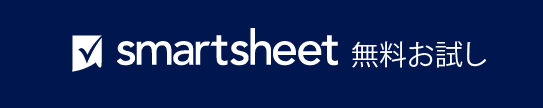 プロジェクト マネージャープロジェクト マネージャープロジェクト マネージャー今日の日付今日の日付今日の日付今日の日付名前名前名前MM/DD/YYMM/DD/YYMM/DD/YYMM/DD/YY目標目標を下に書きます。目標を下に書きます。目標を下に書きます。目標を下に書きます。目標を下に書きます。目標を下に書きます。目標を下に書きます。アクション プランアクションの説明担当者優先度ステータス開始終了必要なリソース必要なリソース予測されるリスク結果目標 1:  中完了高完了中保留中低進行中低完了目標 2: 高進行中中進行中中進行中低完了中保留中低進行中目標 3: 低進行中低進行中低進行中低未開始低未開始低保留中目標 4: 高完了高完了高完了高完了高完了高完了免責条項Smartsheet がこの Web サイトに掲載している記事、テンプレート、または情報などは、あくまで参考としてご利用ください。Smartsheet は、情報の最新性および正確性の確保に努めますが、本 Web サイトまたは本 Web サイトに含まれる情報、記事、テンプレート、あるいは関連グラフィックに関する完全性、正確性、信頼性、適合性、または利用可能性について、明示または黙示のいかなる表明または保証も行いません。かかる情報に依拠して生じたいかなる結果についても Smartsheet は一切責任を負いませんので、各自の責任と判断のもとにご利用ください。